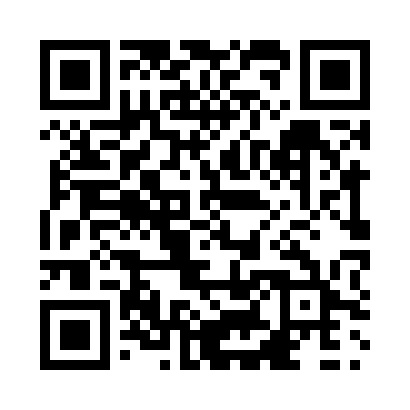 Prayer times for Shining Tree, Ontario, CanadaMon 1 Jul 2024 - Wed 31 Jul 2024High Latitude Method: Angle Based RulePrayer Calculation Method: Islamic Society of North AmericaAsar Calculation Method: HanafiPrayer times provided by https://www.salahtimes.comDateDayFajrSunriseDhuhrAsrMaghribIsha1Mon3:305:321:296:569:2611:272Tue3:315:331:296:569:2611:273Wed3:315:331:296:569:2511:274Thu3:325:341:306:569:2511:275Fri3:325:351:306:569:2511:276Sat3:335:361:306:569:2411:277Sun3:335:361:306:569:2411:278Mon3:345:371:306:559:2311:279Tue3:345:381:306:559:2211:2610Wed3:355:391:316:559:2211:2611Thu3:355:401:316:559:2111:2512Fri3:375:411:316:549:2011:2413Sat3:395:421:316:549:2011:2214Sun3:415:431:316:549:1911:2115Mon3:425:441:316:539:1811:1916Tue3:445:451:316:539:1711:1717Wed3:465:461:316:529:1611:1618Thu3:485:471:316:529:1511:1419Fri3:505:481:316:519:1411:1220Sat3:525:491:316:519:1311:1021Sun3:545:501:326:509:1211:0822Mon3:555:511:326:509:1111:0723Tue3:575:521:326:499:1011:0524Wed3:595:541:326:489:0911:0325Thu4:015:551:326:489:0811:0126Fri4:035:561:326:479:0710:5927Sat4:055:571:326:469:0510:5728Sun4:075:581:326:459:0410:5529Mon4:096:001:326:459:0310:5330Tue4:116:011:316:449:0110:5031Wed4:136:021:316:439:0010:48